Relatório de Projeto de Pesquisa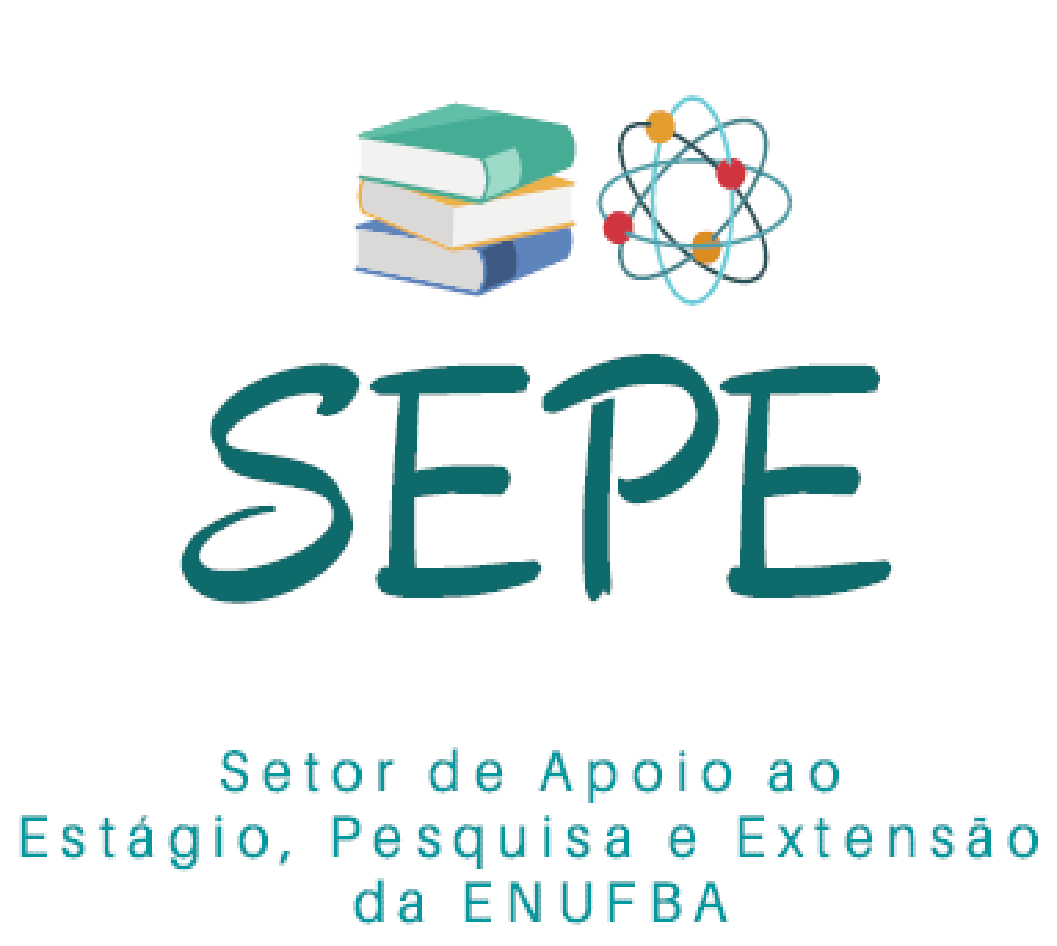 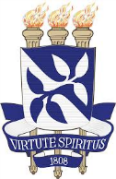 SEPE-ENUFBA_______________________, _______de_____________________ de ___________.______________________________________(Nome e assinatura)Responsável pela Submissão no SEPE** coordenador (projeto interno) ou o membro responsável da ENUFBA (projeto externo)Tipo de Relatório Tipo de Relatório (    ) Parcial(    ) FinalRelatório referente ao período de ___\ ___ \ 20__  a  ___\ ___ \ 20__.Relatório referente ao período de ___\ ___ \ 20__  a  ___\ ___ \ 20__.Situação do projetoSituação do projetoSituação do projetoSituação do projeto(    ) Em andamento(    ) Paralisado(    ) Não Executado(    ) FinalizadoJustificar a paralisação e/ou a não execução do projeto, indicando a retomada ou não das atividades.Justificar a paralisação e/ou a não execução do projeto, indicando a retomada ou não das atividades.Justificar a paralisação e/ou a não execução do projeto, indicando a retomada ou não das atividades.Justificar a paralisação e/ou a não execução do projeto, indicando a retomada ou não das atividades.Informações geraisTítulo:Nome da Coordenação ou Membro responsável na ENUFBA* (*projeto de coordenação externa) :1.3 CAEE (Certificado de Apresentação de Apreciação Ética): 2. Financiamento2.1 O projeto possui financiamento? sim (   )    não (    )   submetido à edital* (    )*obrigatório proceder atualização das informações em caso de aprovação2.2 Fonte Financiadora:2.4  Valor financiado (Campo obrigatório para projetos financiados):R$2.5 Período de vigência (data de início e data de término):3. Equipe envolvida no projetoListar os participantes no seguinte formato:Nome completo - Titulação - Formação - Unidade/Instituição - Função no projeto de Pesquisa*  *Função: Coordenador; Pesquisador Docente; Pesquisador Área técnica; Pesquisador Aposentado; Discente de... (especificar: Graduação, Mestrado, Doutorado, Residência, IC, voluntário); outros.  3. Equipe envolvida no projetoListar os participantes no seguinte formato:Nome completo - Titulação - Formação - Unidade/Instituição - Função no projeto de Pesquisa*  *Função: Coordenador; Pesquisador Docente; Pesquisador Área técnica; Pesquisador Aposentado; Discente de... (especificar: Graduação, Mestrado, Doutorado, Residência, IC, voluntário); outros.  4. Publicações técnico-científicas referentes ao projeto4. Publicações técnico-científicas referentes ao projeto4. Publicações técnico-científicas referentes ao projeto4. Publicações técnico-científicas referentes ao projetoDiscriminaçãoDiscriminaçãoNúmeroNúmeroArtigos completos publicados em periódicosArtigos completos publicados em periódicosArtigos aceitos para publicaçãoArtigos aceitos para publicaçãoArtigos submetidosArtigos submetidosCapítulos de livro publicadosCapítulos de livro publicadosTrabalhos completos publicados em anais de congressosTrabalhos completos publicados em anais de congressosResumos expandidos publicados em anais de congressosResumos expandidos publicados em anais de congressosResumos simples publicados em anais de congressosResumos simples publicados em anais de congressosApresentação oral de trabalho em eventos científicosApresentação oral de trabalho em eventos científicosRelatórios técnicosRelatórios técnicosTeses de doutoradoTeses de doutoradoDissertações de mestradoDissertações de mestradoMonografias / Trabalhos de Conclusão de CursoMonografias / Trabalhos de Conclusão de CursoRelatórios de Iniciação CientíficaRelatórios de Iniciação CientíficaAtividades de extensão Siatex nº: Atividades de extensão Siatex nº: Depósito de Patente Depósito de Patente Caso Outros, especifiqueCaso Outros, especifiqueListar os títulos das publicações, especificando a categoria:1....2.....Listar os títulos das publicações, especificando a categoria:1....2.....Listar os títulos das publicações, especificando a categoria:1....2.....Listar os títulos das publicações, especificando a categoria:1....2.....Subprojetos em andamento Subprojetos em andamento Subprojetos em andamento Subprojetos em andamento Tipo(Mestrado, doutorado, IC, TCC, outros)TítuloTítuloVigência(data de início e data de término)5. Aquisição de infra-estrutura 5. Aquisição de infra-estrutura DiscriminaçãoQuantidade6. Desenvolvimento do projeto - (Resumo do projeto e das principais atividades executadas, em conformidade com o cronograma e projeto inicial - limite até 2.000 caracteres)7. Alterações realizadas no período e respectivas justificativas Justificar as alterações realizadas8. Apresente as dificuldades enfrentadas para o desenvolvimento do projetoOutras dificuldades:9. Outras observaçõesParecer da Comissão de Pesquisa  da ENUFBA sobre o relatório parcial nº xx (ou final) do projeto xx/xx intitulado “xxxx”. A Comissão designada pela Portaria n°02/2022/ENUFBA/UFBA, composta pelas professoras na Anna Karla Carneiro Roriz, Jasilaine Andrade Passos, Camila Duarte Ferreira Ribeiro, Deborah Murowaniecki Otero e Tereza Cristina Vieira Braga, sob a presidência da primeira, reuniu-se nesta data na presença de Anna Karla Carneiro Roriz, Jasilaine Andrade Passos, Camila Duarte Ferreira Ribeiro, Deborah Murowaniecki Otero e Tereza Cristina Vieira Braga com a finalidade de avaliar o presente relatório.ESCREVER AQUI A FUNDAMENTAÇÃO GERAL DA ANÁLISE DO RELATÓRIO A considerar as informações acima prestadas, (não) somos favoráveis à aprovação do relatório (com ressalvas). Este é o nosso parecer, salvo melhor juízo.Salvador, xx de xx de 202x